研修番号（職－11）令和３年度 看護師職能委員会Ⅱ・和歌山県訪問看護ステーション　　連絡協議会合同研修　　テーマ「LIFE ～病気と共に生きる～」日時：令和3年11月20日（土）13時30分～16時00分場所：和歌山県看護研修センター　大ホール　または　Web講師：古川　嘉代先生（有田市立病院訪問看護ステーション）　　　髙塚　美都里先生（訪問看護ステーションフロムはーと）対象：和歌山県看護協会会員及び非会員（会場定員50名・web）（参加費無料)申込方法：会場で参加希望　→　看護師職能委員会Ⅰ・Ⅱ研修受講申込書（様式10）　　　　　Webで参加希望　→　Web研修会受講申込書（様式1-1）上記の用紙に記入し、FAXまたはメールで申し込みください（Webの方は必ずメールでお願いします）申込期間：令和3年10月4日（月）～11月4日（木）決定通知はいたしませんが、人数の調整で連絡させていただくことがあることを承知ください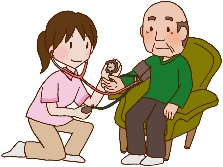 和歌山県看護研修センターへ来場の方はマスクの着用をお願いします。また、体調の悪い方は受講をお控えください。　　　　　　　　　主催：和歌山県看護協会・看護師職能委員会Ⅱ